УКРАЇНА     ЧЕРНІГІВСЬКА МІСЬКА РАДА     ВИКОНАВЧИЙ КОМІТЕТ  Р І Ш Е Н Н ЯПро внесення доповнення до Плану діяльності виконавчого комітету Чернігівської міської ради  з підготовкипроектів регуляторних актів на 2017 рікВідповідно до частини 4 статті 7 Закону України «Про засади державної регуляторної політики у сфері господарської діяльності» та пункту 2 частини 2 статті 52 Закону України «Про місцеве самоврядування в Україні» виконавчий комітет міської ради вирішив:        1. Внести доповнення до Плану діяльності виконавчого комітету Чернігівської міської ради з підготовки проектів регуляторних актів на     2017 рік, затвердженого рішенням виконавчого комітету Чернігівської міської ради від 15 листопада  2016 року № 527 з доповненнями, що додається.     2.  Прес-службі міської ради (Чусь Н. М.) забезпечити оприлюднення цього рішення згідно з чинним законодавством.       3.  Контроль за виконанням цього рішення покласти на заступника міського голови  Черненка А. В.Міський голова                                                                           В. А. Атрошенко	 Секретар міської ради                                                                М. П. Черненок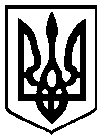     30 серпня 2017 року       м. Чернігів                                                                                                №390